CICÁS MATEMATIKAJól nézd meg a képen látható feladványt és törd a kobakod!Elő a matektudással!A felső sor bármelyik irányából indulhatsz, jobbról vagy balról, a legalsó sor legutolsó négyzetében a végeredmény 1 kell, hogy legyen.Munkára fel!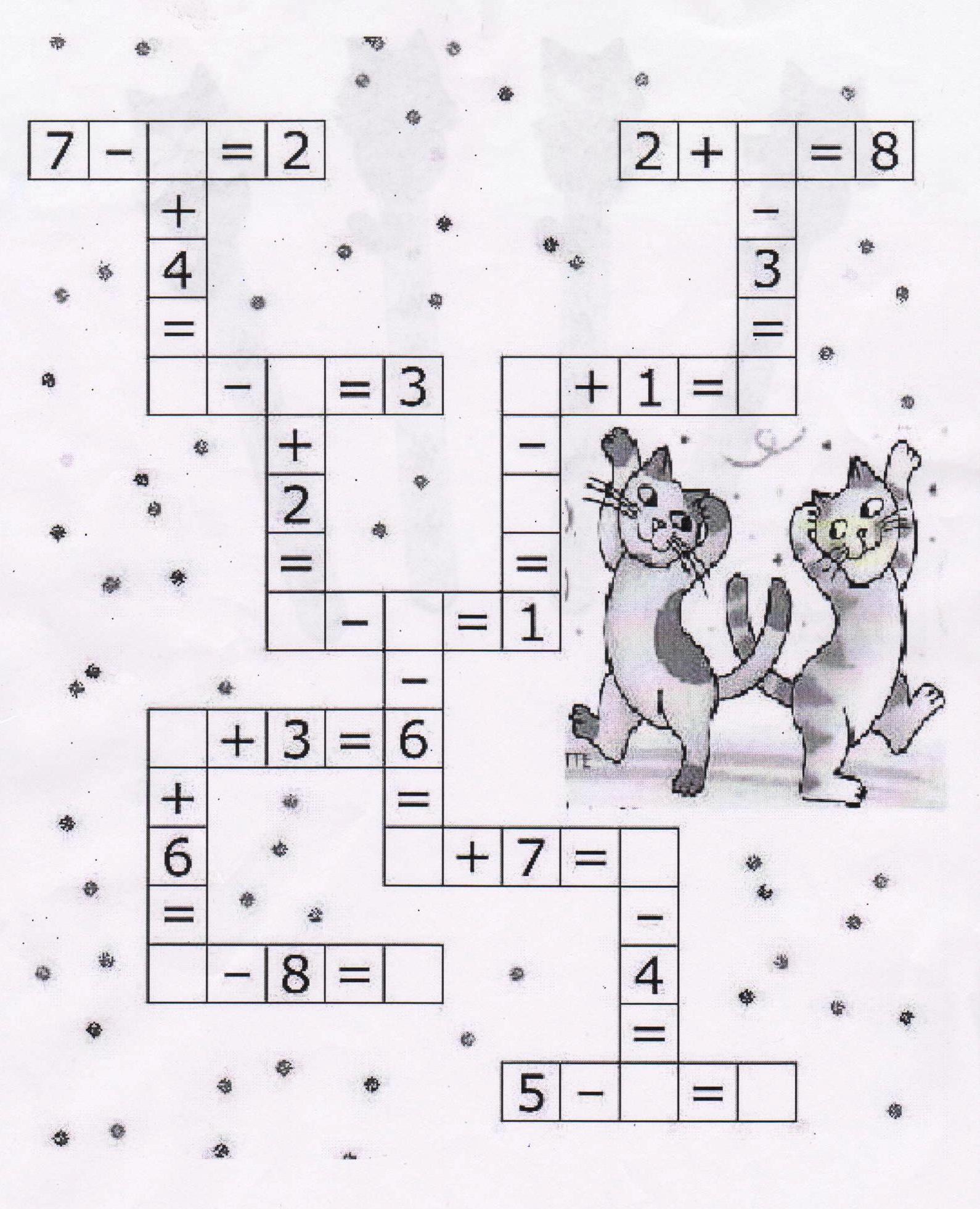 